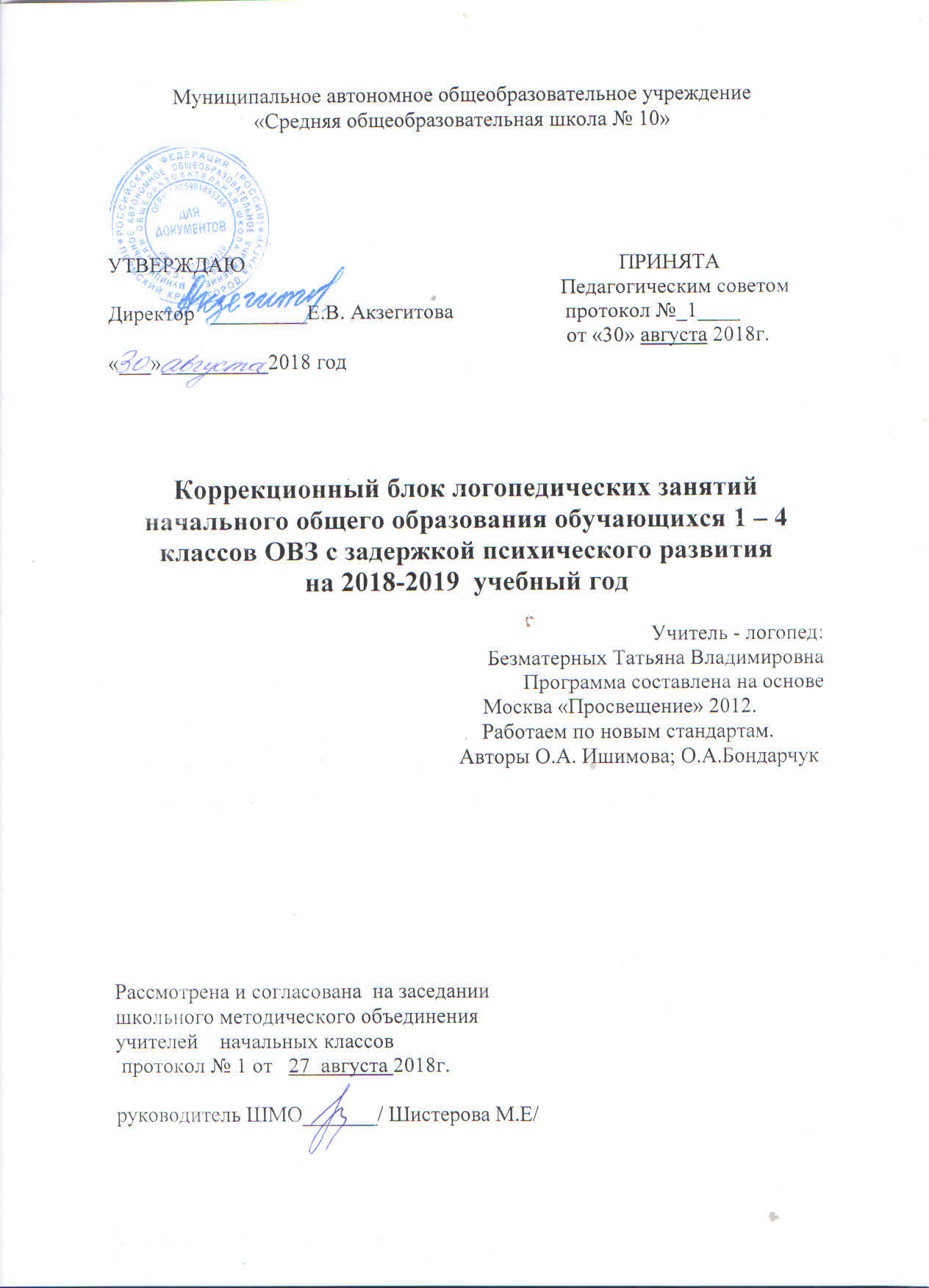 ПРОГРАММА ЛОГОПЕДИЧЕСКОЙ РАБОТЫ С УЧАЩИМИСЯ 1-4 КЛАССОВ КОРРЕКЦИОННО-РАЗВИВАЮЩЕГО ОБУЧЕНИЯ С ОНР И ЗПРПояснительная записка Задачи обучения школьников родному языку определяются, прежде всего, той ролью, которую выполняет язык в жизни общества и каждого человека, являясь важнейшим средством общения людей, познания окружающего мира. Именно в процессе общения происходит становление школьника как личности, рост его самосознания, формирование познавательных способностей, нравственное, умственное и речевое развитие. У детей возникает потребность познать свойства родного языка, чтобы получить возможность более точно и свободно выражать свои мысли, понимать собеседника, обогащать себя всем тем, что уже создано народом - носителем этого языка.Языковое образование и речевое развитие учащихся - это широкая социальная задача. Под развитием речи в узком смысле понимается овладение учащимися совокупностью речевых умений, обеспечивающих готовность к полноценному речевому общению в устной и письменной форме. При этом знания и умения по языку и речеведению составляют для учащихся фундамент, на котором происходит овладение речевыми умениями. Важно подчеркнуть еще и то обстоятельство, что для школьника родной язык - это не только предмет изучения, но и средство обучения другим дисциплинам. На уроках русского языка учащиеся овладевают общеучебными умениями, связанными сполноценной речевой деятельностью. Фактически все специальные речевые умения младшего школьника - умение анализировать прочитанное, устанавливая причинно-следственные связи и обобщая существенное, умение составлять план, создавать текст - повествование, описание или рассуждение с учетом его структуры, подробно, сжато или выборочно передавать его содержание - являются для него и общеучебными умениями. Поэтому речевая направленность обучения родному языку понимается и как установка на овладение средствами познания.Таким образом, основная задача обучения родному языку - развитие школьника как личности, полноценно владеющей устной и письменной речью. Данная программа предназначена для логопедической работы с группой учащихя с ОНР и ЗПР с 1-го по 4 классы, испытывающих трудности формирования  устной и письменной речи (письма и чтения).Весь материал, представленный в программе, рассчитан на четыре года обучения и составлен с учетом возрастных особенностей учеников и требований общеобразовательной программы начальной школы. Объем часов представлен согласно «Положению об организации работы  логопедического пункта общеобразовательного учреждения» и составляет: С 1 - 4 классы – по 35 часов (1 час в неделю). Задачи, поставленные перед школьниками, усложняются с усложнением программных требований.Поскольку все стороны речи – фонетическая, словообразовательная, грамматическая, лексическая – взаимосвязаны между собой, то в каждом классе проводится изучение всех сторон речи, при этом каждая из них изучается не изолированно, а комплексно. Принцип построения курса обучения позволяет осуществить усвоение учебного материала блоками, выделение которых из целостной системы основывается на взаимосвязи между его компонентами.У первоклассников, испытывающих затруднения в формировании письма, наблюдается отставание в развитии так называемых вводных навыков, необходимых для успешного обучения, в том числе и речевых. К речевым навыкам относят умение четко, в соответствии с нормой, произносить все звуки речи, различать их на слух, выделять из слова; наличие достаточного словарного запаса и полной сформированности грамматического строя; умение связно высказыватьсяпо темам, доступным пониманию ребенка. У семилетних детей из группы риска по письму оказываются нарушенными все компоненты речевой системы, правда, каждая не в одинаковой степени.Звукопроизношениеи фонематическое восприятиеСохранней всего бывает звукопроизношение: не все дети имеют нарушения в произношении звуков; количество детей с нарушениями звукопроизношения примерно такое же, как в популяции. Чаще всего встречается искажение сонорных звуков (более двух третей от всех звуковых нарушений). Встречаются сигматизмы, чаще межзубное произнесение с, з, ц.У части детей могут сохраняться проявления инфантильной речи по типу легкого физиологического косноязычия. Могут наблюдаться и затруднения в произношении более сложных по звуко-слоговой структуре слов. Типична нестойкость этих расстройств, их тесная зависимость от утомления.Постановка звуков у детей группы риска по дисграфии не вызывает особых трудностей, в то время как автоматизация и дифференциация требуют длительной и систематической работы. Это связано с недостаточностью в развитии фонематических процессов. У большинства детей рассматриваемой группы процесс становления фонематических представлений не закончился к моменту поступления в школу. Вследствие этого детям трудно выполнить задание по воспроизведению слоговых рядов после однократного прослушивания, даже если этот ряд включает только, два слога. Плохо ориентируются дети и при различении слов-паронимов, то есть слов, отличающихся одним звуком.При обследовании фонематического слуха второклассников с дисграфией обращает на себя внимание способность детей к различению оппозиционных звуков в составе слогов и слов, предъявляемых попарно (па-ба, палка-балка). При серийном предъявлении, даже когда ряд состоит из трех компонентов (па-ба-ба, палка-балка-балка), количество ошибок резко возрастает. Это говорит о некотором недоразвитии фонематического слуха. Задания, направленные на проверку сформированности фонематических представлений (придумать слова с заданным звуком, подобрать картинки, названия которых содержат заданный звук) выполняются детьми очень плохо, что связано как с недоразвитием собственно фонематических процессов, так и с бедностью словарного запаса детей с дисграфией.Звуковой анализ словаВ связи с недоразвитием фонематических процессов у данной категории детей запаздывает становление навыков звукового анализа. Им доступен, как правило, лишь самый легкий вид; выделение звука из слова в том случае, если звук стоит в сильной позиции. Наиболее доступно выделение гласного звука из начала слова под ударением: аист, окунь, утка. Нередко нужно прибегать к утрированному произнесению слова с усилением голоса на выделяемом звуке, чтобы добиться ответа. Встречаются ошибки при определении гласного в середине слова, даже если слово состоит из одного слога (мак, кот, суп, сыр и т. д.).Наибольшие трудности вызывает выделение безударного гласного из конца слова: вместо гласного звука обычно выделяется целый слог (сум-ка). Трудно детям «оторвать» согласный от гласного в начале слова, если этот согласный взрывной (к, г). В данном случае тоже выделяют слог (ко-ты). Таким образом, одной из характерных ошибок первоклассников, испытывающих трудности формирования письма, при проведении звукового анализа является подмена его слоговым анализом.Слоговой анализ словаНо и при выполнении слогового анализа слова у детей тоже встречается много ошибок. Им, в первую очередь, трудно различить понятия «слог» и «звук», так как оба они обозначаются как «часть слова». Следующая трудность при расчленении слова на слоги состоит в том, что некоторые сонорные звуки (л', н', м', р', й) воспринимаются ими как слогообразующие, так как могут произноситься с призвуком гласного звука. В таком случае слово «руль» будет делиться на два слога: ру-ль, так же как и ко-нь, ча-й и т.д.Много ошибок допускают первоклассники при делении слов на слоги, если в слове оказывается два гласных звука рядом: например, в слове «аист» они не выделяют два слога.Словарный запасПоступающие в первый класс дети рассматриваемой группы обладают бедным и малодифференцированным словарным запасом. При назывании картинок, подобранных по определенным темам (цветы, деревья, посуда, одежда и т. д.), смешивают названия сходных предметов, называя блюдце тарелкой, чашку - кружкой, майку - рубашкой и т. д.. Первоклассники неуверенно пользуются словами-обобщениями, смешивают их (овощи-фрукты, одежда-обувь, ягоды-фрукты). Им трудно выполнить и задание на перечисление объектов, входящих в понятие более широкого объема: назвать, какие знает ягоды,цветы, фрукты и т. д. В основном, дети называют не более одного-двух предметов. Выполняя задание назвать детенышей животных, затрудняются в тех случаях, когда слова являются не однокоренными (собака - щенок, лошадь - жеребенок, свинья - поросенок, корова - теленок, овца - ягненок).Они обнаруживают недифференцированность и глагольного словаря: часто называют одним словом различные действия, совершаемые разными субъектами: человек ходит, черепаха ходит, конь ходит, белка ходит. Крайне мало в речи первоклассников прилагательных. Даже прилагательные, обозначающие цвет, представлены несколькими словами: белый, черный, красный, зеленый, синий. Нет четких названий при обозначении оттенков цветов: «Это не красный, а чуть красный (розовый)». Из оценочных прилагательных чаще всего встречаются слова «хороший», «плохой», а пространственные ограничиваются парой «большой - маленький».Еще одна категория слов, плохо усвоенная детьми с дисграфией - слова-названия деталей предметов одежды, частей тела животных: кузов, кабина, руль у машины; рукав, манжеты, воротник у платья; панцирь, хобот, клюв.Приведенные факты свидетельствуют о бедности словарного запаса, о неспособности актуализировать достаточное количество слов по определенной тематике.Бедность словаря детей с нарушениями письма обусловлена их низкой любознательностью, недостаточным развитием интеллектуальных интересов. Детей характеризует низкая осведомленность, которая проявляется в незнании многих общеупотребительных слов, слов-названий цветов, деревьев, животных, птиц и других категорий слов, входящих в активную речь нормально развивающихся сверстников. Не владеют дети описываемой категории и многими словами-обобщениями (транспорт, инструменты, насекомые, головные уборы), не знают названий месяцев и смешивают понятия «времена года» и «месяцы».Для устной речи второклассников с нарушениями письма присущи ошибки словообразовательного характера («лошаденок», «куренок», «щененок»), отсутствие разнообразных словообразовательных моделей, бедность в выборе приставок. Речь не богата и синтаксическими конструкциями: чаще всего используются простые предложения с одним дополнением или обстоятельством. Встречаются ошибки в употреблении падежных форм и предлогов.Существенные пробелы в сфере словообразования в устной речи способствуют затруднениям на письме. Неумение третьеклассников образовывать новые слова, в том числе и однокоренные, не дает возможности проверять безударную гласную в корне и таким образом ведет к большому количеству ошибок.Что касается темы «Однокоренные слова», то затруднения у детей вызываются не только отставанием в области грамматических обобщений, но и недостаточным овладением логическими операциями. При объединении слов в группу однокоренных надо опираться не только на внешнее сходство в буквенном составе, но, в большей степени, на сходство значений, то есть на смысл слов. Детям с дисграфией часто трудно установить смысловую связь между двумя родственными словами, если сходство значений не так явно выражено. Поэтому при попытке подбора родственных слов младшие школьники или совсем не выполняют задание, или подбирают слова по случайному внешнему сходству (гора - город). Но чаще всего они подменяют подбор родственных слов изменением слова по числам или падежам, называя ту или иную форму слова (гора - горы - горой). По количеству употребляемых в активном словаре слов утретьеклассников с дисграфией преобладают имена существительные, но при этом их запас невелик. Дети не знают многих общеупотребительных слов, смешивают названия сходных предметов (кружка - чашка, тарелка - блюдце), очень мало знают слов-названий различных цветов, деревьев, одежды и предметов быта. Учащиеся младших классов не владеют многими родовыми понятиями (мебель, транспорт, ягоды). Так, при выполнении задания назвать одним словом группу однородных предметов, дети часто называют общий функциональный признак этих предметов, выраженный глаголом (столы, стулья, диваны - чтоб сидеть; рубашки, брюки, платья - продают, одуванчики, розы, ромашки - они растут).Часто используются слишком широкие родовые понятия (платье, пальто, юбка - вещи; яблоки, груши, сливы - еда).     Результаты обследования словообразовательных навыков учащихся четвертых классов с дисграфией показывают, что у них недостаточно сформированы практические умения и навыки в области словообразования. У части детей к моменту обучения не угасает так называемое словотворчество (неадекватное использование тех или иных морфем при образовании слов, приводящее к детским неологизмам вроде «накомпотился»), тогда как этап образования детских неологизмов в норме охватывает лишьдошкольное детство. Наличие словотворчества показывает, что дети еще не умеют правильно сочетать морфемы в каждом случае в соответствии с нормами языка и правилами морфемной сочетаемости. В процессе усвоения родного языка ребенок постепенно овладевает этими нормами и безошибочно начинает употреблять сходные суффиксы и приставки с нужными корнями к моменту поступления в школу (лесок, но мостик; пришел, но подошел). Дети с дисграфией и в школьном возрасте часто неуверенно пользуются словообразовательными моделями, допускают ошибки при употреблении суффиксов и приставок. Особенно много ошибок обнаруживается, когда школьники выполняют задания по образованию новых слов. В условиях разговорно-бытовой речи не всегда можно заметить несостоятельность в данной сфере речевой деятельности, так как дети предпочитают пользоваться словами без суффиксов и приставок. Это, в свою очередь, ведет к обеднению словарного запаса и не помогает преодолевать аграмматизм в области словообразования, так как без практики, без упражнений речевые умения не будут совершенствоваться.При обследовании всех компонентов речевой системы  учащихся четвертогокласса с дисграфией (звукопроизношения, фонематических процессов, словаря, грамматического строя и связной речи), обнаруживается большое отставание в развитии словаря. В структуре речевого дефекта у учащихся с дисграфией недоразвитие словаря занимает большое место.В словарном запасе младших школьников с дисграфией обращает на себя внимание почти полное отсутствие имен прилагательных, за исключением прилагательных, обозначающих цвет. Подбирая определения к предметам, дети пользуются исключительно характеристиками по цвету (стол черный, стул желтый и т. д.). Кроме этого, используются прилагательные, обозначающие размер (большой - маленький), а из оценочных - плохой -хороший.Также очень беден глагольный словарь. Сходные действия, как правило, называют одним словом (белка ходит, черепаха ходит, конь ходит). Дети редко пользуются приставками для обозначения оттенков действия или употребляют одну приставку (пришел в школу, подошел к другу, вошел в класс - все эти глаголы заменяются одним словом - пришел).Грамматический строй и связная речьВ устной речи первоклассников с дисграфией нет такого количества аграмматизмов, как у детей с общим недоразвитием речи. Они в основном правильно изменяют имена существительные по падежам, согласовывают прилагательные и глаголы с существительными в роде и числе. Но это кажущееся отсутствие ошибок связано, в первую очередь, с тем, что в речи детей мало прилагательных, безударные окончания произносятся неотчетливо, а самое главное, речь ограничивается бытовой тематикой, знакомой ребенку. При попытках же пересказа текста, составления рассказа по картинке количество ошибок в грамматическом оформлении фразы резко возрастает. Появляются ошибки не только в управлении, то есть использовании падежных форм, но и в согласовании. Характерной ошибкой является опускание предлогов, особенно предлога в: «Живу Биробиджане». Наблюдается смешение предлогов в и на ввинительном и предложном падежах, предлогов с и из в родительном падеже, над и под в творительном падеже, под и из-под («под столом - из-под стола» воспроизводится как «под столом - под стола». Наибольшее количество ошибок в употреблении падежных форм дают именительный и родительный падежи множественного числа, объективно трудные для различения всех вариантов окончаний и детям с нормальным речевым развитием.Связная речь не развита в силу недостаточности словарного запаса, низкого уровня познавательной активности, удовлетворенности уровнем бытового общения. Ребенок и не осознает необходимости развивать эту сторону речи, обходясь диалогической формой. В какой-то мере такой низкий уровень развития связной речи обусловлен пробелами в воспитании и обучении в дошкольном детстве, а также социальной запущенностью. Известно, что связная речь развивается только при обучении.Уровень развития устной речи второклассников с дисграфией достаточен для бытового общения. Звукопроизношение не характеризуется грубыми искажениями и заменами, нарушений в произношении звуков не больше, чем у второклассников массовых классов. Главным образом, встречаются фонетические дефекты (ротацизмы, ламбдацизмы, сигматизмы). У части детей наблюдаются затруднения в произношении более сложных по звуко-слоговой структуре слов. Отличие устной речи младших школьников с дисграфией от нормально развивающихся сверстников выражается в некоторой смазанности артикуляции, в связи с чем речь носит неотчетливый характер. У многих детей, к тому же, имеются некоторые расстройства голоса: у части детей наблюдается тихий, слабо модулированный голос, другие дети не могут произвольно регулировать силу голоса и говорят слишком громко.Бедность словаря третьеклассников с нарушениями письма обусловлена их низкой любознательностью, недостаточным развитием интеллектуальных интересов. Детей характеризует низкая осведомленность, которая проявляется в незнании многих общеупотребительных слов, слов-названий, цветов, деревьев, животных, птиц и других категорий слов, входящих в активную речь нормально развивающихся сверстников. Не владеют дети описываемой категории и многими словами-обобщениями (транспорт, инструменты, насекомые, головные уборы), не знают названий месяцев и смешивают понятия «времена года» и «месяцы».Речь не богата и синтаксическими конструкциями: чаще всего используются простые предложения с одним дополнением или обстоятельством. Встречаются ошибки в употреблении падежных форм и предлогов.В устной  речи  младших школьников  встречаются ошибки, связанные с недостаточным усвоением грамматического строя языка, особенно в части вариантов и исключения из правил. Так, при словоизменении имен существительных в единственном числе, дети часто не правильно употребляют падежные окончания, пользуясь только одним из нескольких вариантов (был в лесе, стоял на мосте). Часты смешения предлогов, употребляющихся с одним падежом (пришел со школы, слез из дерева). Не различают дети форм родительного и винительного  падежей  неодушевленных  существительных (вижу мяч - не вижу мяч). Особенно много ошибок встречается при попытках образования множественного числа существительных в именительном и родительном падежах. В данных случаях выбираются или наиболее употребительные окончания и распространяются на все слова (креслы - стулы - домы) или окончания смешиваются. В таком случае встречаются и правильные, и ошибочные формы (города – дома - торта; пара туфлей, много чулков, пара сапогов, пара носков). В устной и письменной речи четвероклассников  встречается много ошибок, связанных со словоизменением основных частей речи - так называемые аграмматизмы.Большие затруднения вызывают у детей задания на понимание логико-грамматических оборотов речи, связанных с падежными формами. В таких оборотах окончания несут на себе смысловую нагрузку и изменение окончания полностью меняет смысл высказывания: «Шоколадку купила Ира» или «Шоколадка купила Иру». Детям такие предложения кажутся одинаковыми.Наиболее стойкими аграмматизмами являются ошибки согласования. Как известно, имена прилагательные, в отличие от существительных, имеющих родовую принадлежность, изменяются по родам, и правильно употреблять окончания прилагательных нужно только, умея определять род существительных. В норме категория рода усваивается детьми достаточно рано, к трем годам. Если же этот процесс задержался, то гораздо позже дети научатся и согласовывать другие части речи по роду, так как они не уверены в роде существительного. Дети с нарушениями письма часто затрудняются отнести то или иное существительное к нужному роду, поэтому допускают ошибки в согласовании. И даже если в устной речи таких ошибок может и не обнаружиться много (просто безударные окончания звучат примерно одинаково), то на письме ошибки в согласовании прилагательных с существительными в роде - довольно частое явление. В роде с существительными согласуются и глаголы прошедшего времени. Трудности согласования глаголов аналогичны трудностям, возникающим при согласовании прилагательных.Связная речь у третьеклассников с дисграфией страдает не в меньшей степени, чем словарь и грамматический строй. Наибольшие затруднения вызывает составление самостоятельного рассказа, а также рассказа по картинке или серии картин. При попытке рассказать по картинке ребенок непоследовательно переходит с описания одной детали на другую, затем возвращается на предыдущую. Другой вид связной речи - пересказ текста - дается младшим школьникам лучше, особенно если у кого-нибудь достаточно хорошо развита механическая память. Но в большинстве случаев пересказ получается неполным, с пропуском многих, в том числе существенных, деталей, с перестановкой частей, что говорит о недостаточном понимании смысла услышанного. Многие дети не приступают к самостоятельному пересказу и ждут наводящих вопросов. Причем, им понадобятся не проблемные, а подробные, воспроизводящие сюжет текста вопросы.Коррекция недостатков в развитии связной речи у учащихся четвертых классов осуществляется на всех логопедических занятиях независимо от темы: дети учатся полно и подробно планировать выполнение того или иного занятия, объяснять свой ответ. При ответах дети должны пользоваться полными развернутыми предложениями, при этом использовать несколько предложений, чтобы составилось маленькое связное высказывание. Учитель-логопед поощряет попытки детей строить развернутые ответы с помощью вопросов. Постепенно опорные вопросы сворачиваются, остается помощь в виде побуждения к составлению рассказа.Для создания ситуаций, приводящих к активному использованию речи, применяются кукольные персонажи, с которыми дети охотнее общаются. Дети с более развитой речью могут взять на себя роли таких персонажей, и это послужит мощным стимулом к развитию их речи. Амплуа кукольного персонажа - не очень грамотный, но симпатичный «Торопыжка», которого хочется поправить, но не высмеять. Его ошибки заметней, чем собственные. Так дети научатся искать ошибки и в своих работах.Письменная речьПисьмоТрудности формирования навыка письма, с которыми столкнулся не готовый к обучению в школе первоклассник, остаются непреодолёнными и во втором классе. Дети не владеют навыками последовательного звукобуквенного анализа слов сложной звуко-слоговой структуры. Им доступны простые формы звукового анализа: выделение первого звука, нахождение места звука, исходя из трех позиций (начало, середина, конец слова), а также последовательный звукобуквенный анализ слов типа кот. Особенно трудно детям установить соотношение между звуками и буквами в словах, имеющих несоответствие по количеству звуков и букв: в словах с мягким знаком на конце и в середине слова, с йотированными гласными я, е, ё, к в начале слова или после гласных и ь и ъ.В результате имеющихся трудностей дети не овладевают навыками письма в том объеме, какой требуется в первом массовом классе, оказываются несостоятельными при написании слуховых диктантов и других письменных работ, предусмотренных программой. В их диктантах встречаются ошибки, указывающие на недостаточнуюсформированность навыков звукобуквенного анализа и синтеза:пропуски гласных букв в середине слова;недописывание гласных букв на конце слова;пропуски слогов;перестановкибукв;вставка лишних букв;персеверации.Кроме данной группы ошибок, в письменных работах второклассников с дисграфией встречается достаточномного ошибок на замену и смешение букв. Постоянная замена одной буквы другой встречается не часто, обычно дети смешивают буквы (то есть наряду с ошибочным написанием бывает правильное, а также происходит двойная замена: то с на ш, то шнас, например).Причины таких замен и смешений разные. Недостатки фонемного распознавания выражаются в ошибках на замену букв, обозначающих близкие по акустико-артикуляционному укладу звуки:смешение глухих и звонких согласных п-б,т-д, к-г, с-з, ш-ж, в-ф;смешение   свистящих   и   шипящих   согласных с-ш, з-жсмешение аффрикат ч-ц, ч-щ, щ-с;смешение лабиализованных гласных е-ю;смешение твердых и мягких согласных звуков, написьме выражающееся в заменах гласных буква-я, о-е, у-ю, ы-и. Довольно многочисленными бывают ошибки на смешение букв по кинетическому сходству:смешение гласных букв о-а, стоящих под ударением;смешение строчных букв б-д, п-т, х-ж, л-м,н-ю, и-у, ч-ъ; смешение прописных букв г-р.Такие замены и смешения вызваны близостью элементов сравниваемых графем и, главное, тем, что их написание начинается одинаково. Контроль за двигательным актом во время письма должны осуществлять зрительный и кинестетический анализаторы. Но у младших школьников, не овладевших навыком письма должным образом, кинестезии еще не играют главной роли в предупреждении ошибок. Поэтому, написав первый элемент буквы, ребенок может далее ошибочно выбрать последующий элемент (и-у, б-д) или неправильно передать количество однородных элементов (л-м, п-т). Причиной таких ошибок И. Н. Садовникова считает неправомерное введение безотрывного письма с первых недель первого класса.Коррекция ошибок данного типа осуществляется при помощи упражнений, направленных на развитие пространственных представлений учащихся.Кроме ошибок на уровне буквы в письменных работах учащихся с дисграфией второго класса встречается много ошибок, связанных с недоразвитием словарного запаса: на правописание безударных гласных в корне слова, на правописание суффиксов и приставок.К синтаксическим ошибкам, допускаемым в большом количестве учениками 2 класса, относятся:отсутствие точки в конце предложения;отсутствие заглавной буквы в начале предложения;точка не на нужном месте;написание каждого предложения с новой строчки.В связи с недоразвитием пространственных представлений дети допускают ошибки на правописание предлогов и приставок.            ЧтениеК концу первого класса дети с недостатками письменной речи не овладевают навыком чтения в объеме, предусмотренном учебной программой. Многие не знают некоторых букв, медленно, по слогам читают слова даже простой слоговой структуры, допускают многочисленные ошибки(пропуски букв, перестановки букв и слогов). Из-за нарушения внимания наблюдается потеря строки, то есть переходы на соседнюю строчку. При чтении вслух отмечается наличие литеральных (буквенных), а иногда вербальных (словесных) замен, создается впечатление угадывания, большой неуверенности при чтении. У детей быстро наступает утомление и увеличивается количество ошибок.Логопедическая программа коррекции пробелов в развитии лексико-грамматического строя речи применяется на групповых занятиях в третьих-четвертых классах.Необходимость данной работы подтверждается результатами обследования устной и письменной речи учащихся с дисграфией.ПРОГРАММА1 классЦель:Предупреждение неуспеваемости, обусловленной различными нарушениями устной и письменной речи. Подготовка к обучению грамоте.Задачи:1. дать понятие о слове и предложении;2. обобщить сведения по звукобуквенному составу языка;3. уяснить смыслоразличительную роль фонемы;4. учить проводить звукобуквенный анализ слов с установлением соответствия между звуками и буквами;5. закрепить навыки деления слов на слоги, опираясь на знания о слогообразующей роли гласных буквПредложение (5 часов)Понятие о предложении. Большая буква в начале предложения. Интонационная законченность предложения. Составление предложения из 3-х слов.Главные члены предложения.Слово (10 часов)Слово. Понятие. Различение понятий «Слово-предложение».Слова, обозначающие предмет.Слова, обозначающие действия предмета. Дифференциация слов, обозначающих предмет и слов, обозначающих действия. Выделение слов-предметов и слов-действий предметов из предложения.Слова, обозначающие признак предмета. Изменение слов-признаков по родам. Вычленение слов-признаков на фоне других слов. Закрепление понятий о словах-предметах, действиях предметов, признаках предметов. Слоговой анализ и синтез слов (6 часов)Выделение первого слога в слове. Слогообразующая роль гласных звуков. Определение порядка слогов в слове. Составление слов из слогов. Деление двусложных слов на слоги. Деление трехсложных слов на слоги. Контрольное задание по теме «Слоговой анализ и синтез слов».Звуки речи. Звуковой анализ и синтез слов (8 часов)Знакомство с органами речи. Образование звуков речи. Работа над функциональным дыханием. Выделение первого звука в слове. Определение количества и места звуков в слове. Соотношение между буквами и звуками в слове. Буква – смыслоразличитель. Различие звуков и букв. Ударение (4 часа)Ударение. Соотношение слова с его ритмическим рисунком. Место ударения в слове. Смыслоразличительная роль ударения. Выделение ударного слога в слове, его ударного гласного.Гласные и согласные звуки (8 часов)Гласные первого ряда. Образование гласных   [а, о, у, э, ы].Гласные второго ряда. Образование гласных [я, е, ю, е, и].Выделение гласных звуков их ряда заданных звуков, слогов и слов.Образование согласных звуков. Уточнение артикуляционно-акустических признаков согласных. Дифференциация гласных и согласных звуков. Твердые и мягкие согласные. Выделение на слух твердое и мягкое звучание согласных. Обозначение мягкости согласных при помощи гласных второго ряда. Звонкие и глухие согласные (30 часов)Уточнение артикуляции и акустических признаков звонких и глухих согласных.Различение звонких и глухих согласных на слух и в произношении на материале слогов и слов. Звуки [п-п']. Буква П. Звуки [б-б']. Буква Б. Дифференциация [б-п] в устной и письменной речи в слогах и словах. Выделение [б-п] в предложениях. Звуки [т-т']. Буква Т. Звуки [д-д']. Буква Д. Выделение звуков [д-т] в слогах и словах. Выделение [д-т] в предложениях. Звуки [г-г']. Буква Г. Звуки [к-к']. Буква К. Выделение звуков [к-г] в слогах и словах. Выделение [г-к] в предложениях. Звуки [с-с']. Буква С. Звуки [з-з']. Буква 3. Дифференциация з-с в слогах и словах. Дифференциация з-с в предложениях. Звуки [в-в']. Буква В. Звуки [ф-ф']. Буква Ф. Дифференциация в-ф в слогах и словах. Дифференциация в-ф в предложениях. Звук [ш]. Буква Ш. Звук [ж]. Буква Ж. Дифференциация Ш-Ж в слогах и словах. Дифференциация Ш-Ж в предложениях.Звук [Ч]. Буква Ч. Звук [Щ]. Буква Щ. Дифференциация [ч-щ] в слогах и словах. Дифференциация [ч-щ] в предложениях. Сонорные согласные (4 часа)Звук [Л]. Буква Л.Звук [Р]. Буква Р. Дифференциация [р-л] в предложениях. Дифференциация [р-л] в слогах и словах.Развитие связной речи (8 часов)Обучение последовательному пересказу по вопросам. Обучение последовательному пересказу с опорой на действия. Обучение последовательному пересказу с опорой на предметные картинки.Использование лексических тем .«Осень».Особенности осени .«Овощи и фрукты».Ознакомление с разнообразием овощей и фруктов родного края.«Дикие животные». Ознакомление с редкими животными области. «Детеныши диких животных».«Рыбы». Ознакомление  с рыбой наших рек и озер.«Школьные принадлежности».«Части предметов».«Птицы».«Домашние животные». Ознакомление с домашними животными родного края.«Детеныши домашних животных».«Зима». Особенности зимы нашего края.«Весна». Особенности весны нашего края. «Цветы и растения». Растительный мир области.Основные требования к знаниям и умениям к концу 1 класса: Учащиеся должны знать:конструкцию предложения; основное отличие звука от буквы; звукобуквенный анализ и синтез слов; слоговой анализ слова.Учащиеся должны уметь:вычленять звуки из слова, правильно их произносить; отличать гласные звуки и буквы от согласных; распознавать и дифференцировать парные, сонорные, свистящие и шипящие согласные звуки и буквы;обозначать на письме мягкость согласных звуков гласными буквами е, ё, и,  ю, я;делить слово на слоги;выделять в слове ударный слог;правильно записывать предложения – употреблять заглавную букву в начале, точку в конце предложения;пересказывать несложные тексты.2 классЦель: Предупреждение неуспеваемости, обусловленной различными нарушениями устной и письменной речи.Задачи:  1.активизировать имеющийся словарный запас и уточнить конструкции предложения ( с небольшим распространением );2.формировать полноценный звукобуквенный анализ с установлением                    соотношения между буквами и звуками в слове;3.формировать навыки правильного письма и чтения, развивать языковое чутьё;4.развивать навыки слухопроизносительной  дифференциации гласных и согласных звуков;5.формировать навыки различения звуков в письменной речи, опираясь на артикуляционные и акустические признаки;6.уточнить конкретно-пространственные знания (использование предлогов в устной и письменной речи);7.обогатить словарный запас путем накопления представлений об окружающем мире.Предложение и слово (6 часов)Предложение и слово. Анализ предложения. Главные члены предложения. Интонационная законченность предложения. Слова, обозначающие предмет. Слова, обозначающие действие предмета. Дифференциация слов-предметов и слов-действия предметов. Слова, обозначающие признак предмета.Слогообразующая роль гласного. Ударение (3 часа)Слогообразующая роль гласного. Слоговой анализ и синтез слов. Слог. Деление слов на слоги. Выделение гласных из ряда звуков, слогов, слов. Ударение. Выделение ударного гласного и ударного слога в слове.Твердые и мягкие согласные звуки и буквы (12 часов)Мягкий знак на конце слова. Смыслоразличительная роль мягкого знака на конце слова. Мягкий знак в середине слова. Смыслоразличительная роль мягкого знака в середине слова. Разделительный мягкий знак.Дифференциация гласных 1 и 2 ряда. Дифференциация гласных [а-я] в слогах, словах и предложениях устно и на письме. Дифференциация гласных [о-е] в слогах, словах и предложениях устно и на письме. Дифференциация гласных [у-ю] в слогах, словах и предложениях устно и на письме. Дифференциация гласных [и-ы] в слогах, словах и предложениях устно и на письме. Дифференциация гласных [ю-ё] в слогах, словах и предложениях устно и на письме.Глухие и звонкие согласные звуки. Парные согласные (8 часов)Выделение звонких и глухих согласных из ряда звуков. Дифференциация [б-п] в устной и письменной речи. Дифференциация [т-д] в устной и письменной речи. Дифференциация [г-к] в устной и письменной речи. Дифференциация [з-с] в устной и письменной речи. Дифференциация [в-ф] в устной и письменной речи. Дифференциация [ш-ж] в устной и письменной речи.Согласные звуки, имеющие артикуляционно-акустические сходства (17 часов)Дифференциация [з-ж] в слогах, словах и предложениях. Дифференциация [з-ж] в связной речи. Дифференциация [с-ш] в слогах, словах и предложениях. Дифференциация [с-ш] в связной речи. Дифференциация [ч-ть] в слогах, словах и предложениях. Дифференциация [ч-ть] в связной речи. Дифференциация [с-ц] в слогах, словах и предложениях. Дифференциация [с-ц] в связной речи. Дифференциация [сь-щ] в слогах, словах и предложениях. Дифференциация [сь-щ] в связной речи. Дифференциация [щ-ч] в слогах, словах и предложениях. Дифференциация [ц-т] в слогах, словах и предложениях. Дифференциация [ц-т] в связной речи. Дифференциация [ц-ч] в слогах, словах и предложениях. Дифференциация [ц-ч] в связной речи. Согласные звуки, имеющие кинетическое сходство (25 часов)Дифференциация [б-д] в слогах, словах и предложениях. Дифференциация [б-д] в связной речи. Дифференциация [п-т] в слогах, словах и предложениях. Дифференциация [п-т] в связной речи. Дифференциация [о-а] в слогах, словах и предложениях. Дифференциация [о-а] в связной речи. Дифференциация [и-у] в слогах, словах и предложениях. Дифференциация [и-у] в связной речи. Дифференциация [г-р] в слогах, словах и предложениях. Дифференциация [г-р] в связной речи. Дифференциация [х-ж] в слогах, словах и предложениях. Дифференциация [х-ж] в связной речи. Дифференциация [у-ч] в слогах, словах и предложениях. Дифференциация [у-ч] в связной речи. Дифференциация [л-м] в слогах, словах и предложениях. Дифференциация [л-м] в связной речи. Дифференциация [н-ю] в слогах, словах и предложениях. Дифференциация [н-ю] в связной речи. Дифференциация [л-я] в слогах, словах и предложениях. Дифференциация [л-я] в связной речи. Дифференциация [н-к] в слогах, словах и предложениях. Дифференциация [н-к] в связной речи. Дифференциация [а-д] в слогах, словах и предложениях. Дифференциация [а-д] в связной речи.Дифференциация сонорных звуков (7 часов)Дифференциация [л-й] в слогах, словах и предложениях. Дифференциация [л-й] в связной речи. Дифференциация [л-р] в слогах, словах и предложениях. Дифференциация [л-р] в связной речи. Дифференциация [ль-рь] в слогах, словах и предложениях. Дифференциация [ль-рь] в связной речи. Предлоги (12 часов)Практическое знакомство с предлогами. Предлоги в, на. Предлоги на, с (со). Предлоги в, из. Предлоги с, из. Предлоги по, к. Предлоги за, из-за. Предлоги над, под. Предлоги под, из-под. Закрепление предлогов. Упражнение в раздельном написании предлогов со словами. Составление предложений из заданных слов с предлогами. Употребление предлогов в связной речи.Использование лексических тем.«Овощи- фрукты». Ознакомление с разнообразием овощей и фруктов родного края.«Осень». Особенности осени «Мебель». «Посуда».«Насекомые».«Рыбы». Ознакомление  с исчезающими видами рыбы наших рек и озер.«Профессии».  Профессии нашего города.«Семья». Показать, что историю делают простые люди, наши близкие.«Зима». Особенности зимы родного края.«Зимующие птицы». Знакомство с зимующими птицами «Животные леса». Ознакомление с животными, обитающими в наших лесах.«Детеныши животных».«Весна». Особенности весны в нашем крае.«Труд на селе». Ознакомление с трудом сельских жителей нашей области.«Домашние животные». Ознакомление с разновидностью домашних животных родного края.«Растения весной».Продолжать знакомство с растительным миром области.Основные требования к знаниям и умениям к концу 2 класса:Учащиеся должны знать:гласные и согласные звуки и буквы, их признаки; гласные ударные и безударные; согласные твердые и мягкие, глухие и звонкие; названия предметов по различным лексическим темам; структуру предложения.Учащиеся должны уметь:правильно ставить вопрос к слову и по вопросу определять слова, обозначающие предмет, признак предмета, действие предмета;распознавать буквы, имеющие близкие по акустико-артикуляционному укладу звуки;распознавать буквы, имеющие близкие по кинетическому укладу звуки;распознавать сонорные звуки и буквы;распознавать парные согласные;обозначать на письме мягкость согласных гласными буквами 2 ряда и буквой Ь;писать раздельно предлоги со словами;правильно записывать предложения: употреблять заглавную букву в начале предложения, ставить точку, восклицательный или вопросительный знак в конце предложения.3 классЦель:Предупреждение неуспеваемости, обусловленной различными нарушениями устной и письменной речи.Задачи: 1.восполнить пробелы в развитии лексического запаса и грамматического строя речи;2.закрепить навыки звукобуквенного анализа с установлением                    соотношения между буквами и звуками в слове;3.обогащать словарный запас как путём накопления новых слов, являющихся различными частями речи, так и за счёт умения активно пользоваться различными способами словообразования;4.подготовить к усвоению морфологического состава слова;5.расширять словарный запас путём усвоения смысловых, эмоциональных оттенков речи, конструкций предложения;6.развивать навыки построения связного высказывания, отбора языковых средств, адекватных смысловой концепции.Предложение и слово (2 часа)Речь и предложение. Предложение и слово.Слоговой анализ и синтез слова (8 часов)Слово и слог. Уточнение понятий. Выделение первого слога в слове. Слогообразующая роль гласных букв.Определение количества слогов в слове. Составление слов из слогов.Деление слов на слоги. Звуки и буквы (4 часа)Звуки и буквы. Уточнение понятий. Определение и сравнение количества звуков и букв  в словах. Гласные звуки и буквы. Дифференциация гласных 1 и 2 ряда. Согласные звуки и буквы. Твёрдые и мягкие согласные.Обозначение мягкости с помощью мягкого знака (3 часа)Обозначение мягкости согласных посредством буквы ь. Мягкий знак в конце слова. Мягкий знак в середине слова. Разделительный мягкий знак. Сравнение по смыслу и произношению.Обозначение мягкости с помощью гласных (9 часов)Твердые и мягкие согласные звуки перед гласными А-Я. Твердые и мягкие согласные звуки перед гласными О-Ё. Твердые и мягкие согласные звуки перед гласными У-Ю. Твердые и мягкие согласные звуки перед гласными Ы-И. Твердые и мягкие согласные звуки перед Е. Непарные твёрдые согласные звуки [ж], [ш],[ц]. Непарные мягкие согласные звуки [ч], [щ],[й]. Непарные согласные. Глухие и звонкие согласные (7 часов)Непарные глухие согласные X, Ц, Ч, Щ. Непарные звонкие согласные Й, Л, М, Н. Оглушение звонких согласных в середине слова. Оглушение звонких согласных на конце слов.Предложения (5 часов)Повествовательные предложения. Использование в речи притяжательных прилагательных. Вопросительные предложения. Использование в речи относительных прилагательных. Восклицательные предложения. Использование в речи качественных прилагательных.Морфологический состав слова(8 часов)Корень как главная часть слова. Родственные слова. Упражнение в подборе родственных слов. Однокоренные слова, не являющиеся родственными. Дифференциация родственных и однокоренных слов. Сложные слова. Соединительная гласная е или ов середине слова. Приставка. Префиксальный способ образования слов. Суффикс. Суффиксальный способ образования слов. Окончание.Безударный гласный (3 часа)Безударные гласные в корне. Антонимы. Подбор проверочных слов к безударным гласным в корне. Предлоги и приставки (6 часов)Соотнесение предлогов и глагольных приставок. Слова-синонимы. Слитное написание слов с приставками. Раздельное написание слов с предлогами. Соотнесение предлогов с глагольными приставками. «Не» с глаголами.Связная речь (5 часов)Пересказ с опорой на серию сюжетных картинок. Пересказ с опорой на сюжетную картинку. Пересказ по вопросам. Пересказ текста по опорным словам. Пересказ текста по предметным картинкам.Использование лексических тем.« Как я провел лето». Особенности лета в нашем городе.«Осень». Ознакомление с работой на селе.«Птицы». Знакомство с представителями редких и охраняемых птиц, занесенных в Красную книгу.«Растения и животные». Знакомство с представителями редких и охраняемых видов животного и растительного мира, занесенных в Красную книгу.«Дикие животные и их детеныши». Продолжить знакомить с обитателями тайги.«Зима». Продолжить знакомить с климатом  в разные времена года.«Зимние забавы».«Весна». Продолжить знакомить с климатом  в разные времена года.«Водоём и его обитатели». Продолжить знакомство с обитателями водоемов нашей области.«В гостях у бабушки». Продолжить знакомство с жизнью на селе.«Работа в поле». Познакомить с сельскими профессиями нашей области.Основные требования к знаниям и умениям к концу 3 класса:Учащиеся должны знать:слоговой анализ и синтез слова; мягкость согласных; морфологический состав слова: корень, окончание, приставку, суффикс; предложения: повествовательные, вопросительные, восклицательные.Учащиеся должны уметь:производить звукобуквенный анализ слов;устанавливать  соотношения между буквами и звуками в слове;пользоваться различными способами словообразования;владеть первичными навыками усвоения морфологического состава слова;использовать в речи различные конструкции предложений.строить связное высказывание, устанавливать логику (связность, последовательность);точно и четко формулировать мысли в процессе подготовки связного высказывания.4 классЦель:Предупреждение неуспеваемости, обусловленной различными нарушениями устной и письменной речи.Задачи: 1.расширить и уточнить  словарный запас учащихся как путём накопления новых слов, являющихся различными частями речи, так и за счёт умения активно пользоваться различными способами словообразования;2.совершенствовать навыки  усвоения морфологического состава слова;3.уточнить значение используемых синтаксических конструкций: развивать и совершенствовать грамматическое оформление речи путем овладения детьми словосочетаниями, связью слов в предложении, моделями предложений различных синтаксических конструкций;4.учить  устанавливать логику (связность, последовательность), точное и четкое формулирование мысли в процессе подготовки связного высказывания, отбор языковых средств, адекватных смысловой концепции.Состав слова (10 часов)Состав слова. Корень как главная часть слова. Суффикс. Уменьшительно-ласкательные суффиксы. Суффиксы профессий. Суффиксы прилагательных. Приставка. Приставки пространственного значения. Приставки временного значения. Многозначные приставки. Окончание.Безударные гласные (2 часа)Безударные гласные. Определение безударного гласного в корне, требующего проверки. Выделение слов с безударным гласным. Слова – антонимы.Согласные звуки и буквы (4 часа)Согласные звуки и буквы. Парные согласные. Согласные звуки и буквы. Оглушение звонких согласных в середине слова. Оглушение звонких согласных в конце слова.Словосочетания и предложения (2 часа)Словосочетание и предложение. Выделение словосочетаний из предложений. Составление предложений из словосочетаний.Согласование (2 часа)Согласование. Согласование слов в числе. Согласование слов в роде.Словоизменение прилагательных (3 часа)Согласование имени существительного с именем прилагательным в роде. Согласование имен прилагательных с именами существительными по падежам.Словоизменение глаголов (3 часа)Настоящее время глаголов. Согласование глаголов с именами существительными в числе. Прошедшее время глаголов. Согласование глаголов с именами существительными в роде.Предлоги и приставки (4 часа)Соотнесение предлогов и глагольных приставок. Слова – синонимы. Раздельное написание глаголов с предлогами, слитное написание с приставками. Дифференциация предлогов и приставок. Управление. Словоизменение имен существительных по падежам (16 часов)Слова, отвечающие на вопросы Кто? Что? (именительный падеж). Слова, отвечающие на вопросы Кого? Чего? (родительный падеж). Слова, отвечающие на вопросы Кому? Чему? (дательный падеж). Слова, отвечающие на вопросы Кого? Что? (винительный падеж). Родительный или винительный? Слова, отвечающие на вопросы Кем? Чем? (творительный падеж). Слова, отвечающие на вопросы О ком? О  чем? (предложный падеж). Множественное число имен существительных. Именительный падеж. Родительный падеж. Дательный падеж. Винительный падеж. Творительный падеж. Предложный падеж. Закрепление падежных форм в словосочетаниях и предложениях.Части речи (2 часа)Понятие о подлежащем и сказуемом как частях речи. Составление предложений по вопросам и опорным словосочетаниям. Понятие о второстепенных членах предложения. Подбор прилагательных к словам – предметам.Связь слов в словосочетаниях и предложениях (4 часа)Связь слов в словосочетаниях. Разбор словосочетаний. Определение значения. Составление предложений по картинкам. Простые предложения. Составление предложений по картинкам. Сложные предложения. Распространение и сокращение. Восстановление деформированного текста.Связная речь (8 часов)Составление рассказа из предложений, данных вразбивку. Составление рассказа по его началу. Составление рассказа по данному концу. Составление вступления и заключения к рассказу. Составление рассказа по данному плану.Использование лексических тем.Профессии нашего города.«Растения и животный мир». Закрепление знаний о представителях флоры и фауны нашего края.«Транспорт». Уточнение знаний о транспорте города.«Перелетные птицы». Ознакомления с птицами, зимующими в нашем крае.«Мебель». Совершенствование  знаний о мебели, производимойна мебельных фабриках нашего города.«Дикие животные». Красная книга «Профессии и инструменты». Знакомство с профессиями сельских жителей нашего края.«Жилища животных». Знакомство с жилищами животных, обитающих в наших лесах.«Зимние зарисовки». Особенности зимы нашего края.«Дикие и домашние животные». Особенности животного мира нашего края.Основные требования к знаниям и умениям к концу 4 класса:Учащиеся должны знать:изученные части речи и их признаки; признаки главных и второстепенных членов предложения; морфологический состав слова.Учащиеся должны уметь:активно пользоваться различными способами словообразования;владеть навыками  усвоения морфологического состава слова;владеть словосочетаниями, связью слов в предложении, моделями предложений различных синтаксических конструкций;устанавливать логику (связность, последовательность), точно и четко формулировать мысли в процессе подготовки связного высказывания;составлять план текста.